Rúbricas TEMA 8: LA PRIMERA GUERRA MUNDIAL ( 1914-1918).UD Nº 8UD Nº 8UD Nº 8UD Nº 8LA PRIMERA GUERRA MUNDIAL. (1914-1918).LA PRIMERA GUERRA MUNDIAL. (1914-1918).LA PRIMERA GUERRA MUNDIAL. (1914-1918).LA PRIMERA GUERRA MUNDIAL. (1914-1918).GEOGRAFÍA E HISTORIACurso1bachillerato.GEOGRAFÍA E HISTORIACurso1bachillerato.Nºsesiones102º trimestre.JUSTIFICACIÓN.La Gran Guerra es un tema llamativo para nuestro alumnado. Por ello vamos a utilizar dicha motivación para que nuestro alumnado, a parte de estudiar dicho acontecimiento con sus antecedentes, fases y consecuencias de la misma, tendrá que  elaborar y publicar varios artículos sobre dicho acontecimiento en un blog de historia del siglo XX que vamos a crear en clase.JUSTIFICACIÓN.La Gran Guerra es un tema llamativo para nuestro alumnado. Por ello vamos a utilizar dicha motivación para que nuestro alumnado, a parte de estudiar dicho acontecimiento con sus antecedentes, fases y consecuencias de la misma, tendrá que  elaborar y publicar varios artículos sobre dicho acontecimiento en un blog de historia del siglo XX que vamos a crear en clase.JUSTIFICACIÓN.La Gran Guerra es un tema llamativo para nuestro alumnado. Por ello vamos a utilizar dicha motivación para que nuestro alumnado, a parte de estudiar dicho acontecimiento con sus antecedentes, fases y consecuencias de la misma, tendrá que  elaborar y publicar varios artículos sobre dicho acontecimiento en un blog de historia del siglo XX que vamos a crear en clase.JUSTIFICACIÓN.La Gran Guerra es un tema llamativo para nuestro alumnado. Por ello vamos a utilizar dicha motivación para que nuestro alumnado, a parte de estudiar dicho acontecimiento con sus antecedentes, fases y consecuencias de la misma, tendrá que  elaborar y publicar varios artículos sobre dicho acontecimiento en un blog de historia del siglo XX que vamos a crear en clase.JUSTIFICACIÓN.La Gran Guerra es un tema llamativo para nuestro alumnado. Por ello vamos a utilizar dicha motivación para que nuestro alumnado, a parte de estudiar dicho acontecimiento con sus antecedentes, fases y consecuencias de la misma, tendrá que  elaborar y publicar varios artículos sobre dicho acontecimiento en un blog de historia del siglo XX que vamos a crear en clase.JUSTIFICACIÓN.La Gran Guerra es un tema llamativo para nuestro alumnado. Por ello vamos a utilizar dicha motivación para que nuestro alumnado, a parte de estudiar dicho acontecimiento con sus antecedentes, fases y consecuencias de la misma, tendrá que  elaborar y publicar varios artículos sobre dicho acontecimiento en un blog de historia del siglo XX que vamos a crear en clase.JUSTIFICACIÓN.La Gran Guerra es un tema llamativo para nuestro alumnado. Por ello vamos a utilizar dicha motivación para que nuestro alumnado, a parte de estudiar dicho acontecimiento con sus antecedentes, fases y consecuencias de la misma, tendrá que  elaborar y publicar varios artículos sobre dicho acontecimiento en un blog de historia del siglo XX que vamos a crear en clase.JUSTIFICACIÓN.La Gran Guerra es un tema llamativo para nuestro alumnado. Por ello vamos a utilizar dicha motivación para que nuestro alumnado, a parte de estudiar dicho acontecimiento con sus antecedentes, fases y consecuencias de la misma, tendrá que  elaborar y publicar varios artículos sobre dicho acontecimiento en un blog de historia del siglo XX que vamos a crear en clase.JUSTIFICACIÓN.La Gran Guerra es un tema llamativo para nuestro alumnado. Por ello vamos a utilizar dicha motivación para que nuestro alumnado, a parte de estudiar dicho acontecimiento con sus antecedentes, fases y consecuencias de la misma, tendrá que  elaborar y publicar varios artículos sobre dicho acontecimiento en un blog de historia del siglo XX que vamos a crear en clase.JUSTIFICACIÓN.La Gran Guerra es un tema llamativo para nuestro alumnado. Por ello vamos a utilizar dicha motivación para que nuestro alumnado, a parte de estudiar dicho acontecimiento con sus antecedentes, fases y consecuencias de la misma, tendrá que  elaborar y publicar varios artículos sobre dicho acontecimiento en un blog de historia del siglo XX que vamos a crear en clase.JUSTIFICACIÓN.La Gran Guerra es un tema llamativo para nuestro alumnado. Por ello vamos a utilizar dicha motivación para que nuestro alumnado, a parte de estudiar dicho acontecimiento con sus antecedentes, fases y consecuencias de la misma, tendrá que  elaborar y publicar varios artículos sobre dicho acontecimiento en un blog de historia del siglo XX que vamos a crear en clase.OBJETIVOS: relacionados con los Objetivos de Etapa/ Materia.(1, 2, 3, 4, 6,7, 8, 11, 12.)         1.Ser capaz de comprender los hechos y los acontecimientos que se producen, de situarlos en el tiempo   cronológico y en el espacio geográfico.4. Analizar con método histórico cualquier acontecimiento: antecedentes, hechos y consecuencias, utilizando diversidad de fuentes sujetas a criterios científicos y con rigor historiográfico.8.  Utilizar de manera adecuada las técnicas básicas del trabajo intelectual, adquiriendo las competencias y las destrezas que se enumeran: saber interpretar y relacionar diversas fuentes de información, buscar y seleccionar la información con criterios de objetividad y veracidad, tratar las fuentes con los instrumentos de análisis aportados por la ciencia historiográfica, distinguir entre opinión y conocimiento, usar el lenguaje y el vocabulario con corrección y rigor histórico, y aprender la terminología y los procesos propios del trabajo del historiador.9. Ser capaz de planificar y elaborar trabajos de investigación, síntesis o iniciación de índole de investigación histórica, tanto en grupo como individualmente. Impulsar el interés por la participación en grupos de debate y análisis. Tener sensibilidad hacia el pasado personal, familiar y social.OBJETIVOS: relacionados con los Objetivos de Etapa/ Materia.(1, 2, 3, 4, 6,7, 8, 11, 12.)         1.Ser capaz de comprender los hechos y los acontecimientos que se producen, de situarlos en el tiempo   cronológico y en el espacio geográfico.4. Analizar con método histórico cualquier acontecimiento: antecedentes, hechos y consecuencias, utilizando diversidad de fuentes sujetas a criterios científicos y con rigor historiográfico.8.  Utilizar de manera adecuada las técnicas básicas del trabajo intelectual, adquiriendo las competencias y las destrezas que se enumeran: saber interpretar y relacionar diversas fuentes de información, buscar y seleccionar la información con criterios de objetividad y veracidad, tratar las fuentes con los instrumentos de análisis aportados por la ciencia historiográfica, distinguir entre opinión y conocimiento, usar el lenguaje y el vocabulario con corrección y rigor histórico, y aprender la terminología y los procesos propios del trabajo del historiador.9. Ser capaz de planificar y elaborar trabajos de investigación, síntesis o iniciación de índole de investigación histórica, tanto en grupo como individualmente. Impulsar el interés por la participación en grupos de debate y análisis. Tener sensibilidad hacia el pasado personal, familiar y social.OBJETIVOS: relacionados con los Objetivos de Etapa/ Materia.(1, 2, 3, 4, 6,7, 8, 11, 12.)         1.Ser capaz de comprender los hechos y los acontecimientos que se producen, de situarlos en el tiempo   cronológico y en el espacio geográfico.4. Analizar con método histórico cualquier acontecimiento: antecedentes, hechos y consecuencias, utilizando diversidad de fuentes sujetas a criterios científicos y con rigor historiográfico.8.  Utilizar de manera adecuada las técnicas básicas del trabajo intelectual, adquiriendo las competencias y las destrezas que se enumeran: saber interpretar y relacionar diversas fuentes de información, buscar y seleccionar la información con criterios de objetividad y veracidad, tratar las fuentes con los instrumentos de análisis aportados por la ciencia historiográfica, distinguir entre opinión y conocimiento, usar el lenguaje y el vocabulario con corrección y rigor histórico, y aprender la terminología y los procesos propios del trabajo del historiador.9. Ser capaz de planificar y elaborar trabajos de investigación, síntesis o iniciación de índole de investigación histórica, tanto en grupo como individualmente. Impulsar el interés por la participación en grupos de debate y análisis. Tener sensibilidad hacia el pasado personal, familiar y social.OBJETIVOS: relacionados con los Objetivos de Etapa/ Materia.(1, 2, 3, 4, 6,7, 8, 11, 12.)         1.Ser capaz de comprender los hechos y los acontecimientos que se producen, de situarlos en el tiempo   cronológico y en el espacio geográfico.4. Analizar con método histórico cualquier acontecimiento: antecedentes, hechos y consecuencias, utilizando diversidad de fuentes sujetas a criterios científicos y con rigor historiográfico.8.  Utilizar de manera adecuada las técnicas básicas del trabajo intelectual, adquiriendo las competencias y las destrezas que se enumeran: saber interpretar y relacionar diversas fuentes de información, buscar y seleccionar la información con criterios de objetividad y veracidad, tratar las fuentes con los instrumentos de análisis aportados por la ciencia historiográfica, distinguir entre opinión y conocimiento, usar el lenguaje y el vocabulario con corrección y rigor histórico, y aprender la terminología y los procesos propios del trabajo del historiador.9. Ser capaz de planificar y elaborar trabajos de investigación, síntesis o iniciación de índole de investigación histórica, tanto en grupo como individualmente. Impulsar el interés por la participación en grupos de debate y análisis. Tener sensibilidad hacia el pasado personal, familiar y social.OBJETIVOS: relacionados con los Objetivos de Etapa/ Materia.(1, 2, 3, 4, 6,7, 8, 11, 12.)         1.Ser capaz de comprender los hechos y los acontecimientos que se producen, de situarlos en el tiempo   cronológico y en el espacio geográfico.4. Analizar con método histórico cualquier acontecimiento: antecedentes, hechos y consecuencias, utilizando diversidad de fuentes sujetas a criterios científicos y con rigor historiográfico.8.  Utilizar de manera adecuada las técnicas básicas del trabajo intelectual, adquiriendo las competencias y las destrezas que se enumeran: saber interpretar y relacionar diversas fuentes de información, buscar y seleccionar la información con criterios de objetividad y veracidad, tratar las fuentes con los instrumentos de análisis aportados por la ciencia historiográfica, distinguir entre opinión y conocimiento, usar el lenguaje y el vocabulario con corrección y rigor histórico, y aprender la terminología y los procesos propios del trabajo del historiador.9. Ser capaz de planificar y elaborar trabajos de investigación, síntesis o iniciación de índole de investigación histórica, tanto en grupo como individualmente. Impulsar el interés por la participación en grupos de debate y análisis. Tener sensibilidad hacia el pasado personal, familiar y social.OBJETIVOS: relacionados con los Objetivos de Etapa/ Materia.(1, 2, 3, 4, 6,7, 8, 11, 12.)         1.Ser capaz de comprender los hechos y los acontecimientos que se producen, de situarlos en el tiempo   cronológico y en el espacio geográfico.4. Analizar con método histórico cualquier acontecimiento: antecedentes, hechos y consecuencias, utilizando diversidad de fuentes sujetas a criterios científicos y con rigor historiográfico.8.  Utilizar de manera adecuada las técnicas básicas del trabajo intelectual, adquiriendo las competencias y las destrezas que se enumeran: saber interpretar y relacionar diversas fuentes de información, buscar y seleccionar la información con criterios de objetividad y veracidad, tratar las fuentes con los instrumentos de análisis aportados por la ciencia historiográfica, distinguir entre opinión y conocimiento, usar el lenguaje y el vocabulario con corrección y rigor histórico, y aprender la terminología y los procesos propios del trabajo del historiador.9. Ser capaz de planificar y elaborar trabajos de investigación, síntesis o iniciación de índole de investigación histórica, tanto en grupo como individualmente. Impulsar el interés por la participación en grupos de debate y análisis. Tener sensibilidad hacia el pasado personal, familiar y social.OBJETIVOS: relacionados con los Objetivos de Etapa/ Materia.(1, 2, 3, 4, 6,7, 8, 11, 12.)         1.Ser capaz de comprender los hechos y los acontecimientos que se producen, de situarlos en el tiempo   cronológico y en el espacio geográfico.4. Analizar con método histórico cualquier acontecimiento: antecedentes, hechos y consecuencias, utilizando diversidad de fuentes sujetas a criterios científicos y con rigor historiográfico.8.  Utilizar de manera adecuada las técnicas básicas del trabajo intelectual, adquiriendo las competencias y las destrezas que se enumeran: saber interpretar y relacionar diversas fuentes de información, buscar y seleccionar la información con criterios de objetividad y veracidad, tratar las fuentes con los instrumentos de análisis aportados por la ciencia historiográfica, distinguir entre opinión y conocimiento, usar el lenguaje y el vocabulario con corrección y rigor histórico, y aprender la terminología y los procesos propios del trabajo del historiador.9. Ser capaz de planificar y elaborar trabajos de investigación, síntesis o iniciación de índole de investigación histórica, tanto en grupo como individualmente. Impulsar el interés por la participación en grupos de debate y análisis. Tener sensibilidad hacia el pasado personal, familiar y social.OBJETIVOS: relacionados con los Objetivos de Etapa/ Materia.(1, 2, 3, 4, 6,7, 8, 11, 12.)         1.Ser capaz de comprender los hechos y los acontecimientos que se producen, de situarlos en el tiempo   cronológico y en el espacio geográfico.4. Analizar con método histórico cualquier acontecimiento: antecedentes, hechos y consecuencias, utilizando diversidad de fuentes sujetas a criterios científicos y con rigor historiográfico.8.  Utilizar de manera adecuada las técnicas básicas del trabajo intelectual, adquiriendo las competencias y las destrezas que se enumeran: saber interpretar y relacionar diversas fuentes de información, buscar y seleccionar la información con criterios de objetividad y veracidad, tratar las fuentes con los instrumentos de análisis aportados por la ciencia historiográfica, distinguir entre opinión y conocimiento, usar el lenguaje y el vocabulario con corrección y rigor histórico, y aprender la terminología y los procesos propios del trabajo del historiador.9. Ser capaz de planificar y elaborar trabajos de investigación, síntesis o iniciación de índole de investigación histórica, tanto en grupo como individualmente. Impulsar el interés por la participación en grupos de debate y análisis. Tener sensibilidad hacia el pasado personal, familiar y social.OBJETIVOS: relacionados con los Objetivos de Etapa/ Materia.(1, 2, 3, 4, 6,7, 8, 11, 12.)         1.Ser capaz de comprender los hechos y los acontecimientos que se producen, de situarlos en el tiempo   cronológico y en el espacio geográfico.4. Analizar con método histórico cualquier acontecimiento: antecedentes, hechos y consecuencias, utilizando diversidad de fuentes sujetas a criterios científicos y con rigor historiográfico.8.  Utilizar de manera adecuada las técnicas básicas del trabajo intelectual, adquiriendo las competencias y las destrezas que se enumeran: saber interpretar y relacionar diversas fuentes de información, buscar y seleccionar la información con criterios de objetividad y veracidad, tratar las fuentes con los instrumentos de análisis aportados por la ciencia historiográfica, distinguir entre opinión y conocimiento, usar el lenguaje y el vocabulario con corrección y rigor histórico, y aprender la terminología y los procesos propios del trabajo del historiador.9. Ser capaz de planificar y elaborar trabajos de investigación, síntesis o iniciación de índole de investigación histórica, tanto en grupo como individualmente. Impulsar el interés por la participación en grupos de debate y análisis. Tener sensibilidad hacia el pasado personal, familiar y social.OBJETIVOS: relacionados con los Objetivos de Etapa/ Materia.(1, 2, 3, 4, 6,7, 8, 11, 12.)         1.Ser capaz de comprender los hechos y los acontecimientos que se producen, de situarlos en el tiempo   cronológico y en el espacio geográfico.4. Analizar con método histórico cualquier acontecimiento: antecedentes, hechos y consecuencias, utilizando diversidad de fuentes sujetas a criterios científicos y con rigor historiográfico.8.  Utilizar de manera adecuada las técnicas básicas del trabajo intelectual, adquiriendo las competencias y las destrezas que se enumeran: saber interpretar y relacionar diversas fuentes de información, buscar y seleccionar la información con criterios de objetividad y veracidad, tratar las fuentes con los instrumentos de análisis aportados por la ciencia historiográfica, distinguir entre opinión y conocimiento, usar el lenguaje y el vocabulario con corrección y rigor histórico, y aprender la terminología y los procesos propios del trabajo del historiador.9. Ser capaz de planificar y elaborar trabajos de investigación, síntesis o iniciación de índole de investigación histórica, tanto en grupo como individualmente. Impulsar el interés por la participación en grupos de debate y análisis. Tener sensibilidad hacia el pasado personal, familiar y social.OBJETIVOS: relacionados con los Objetivos de Etapa/ Materia.(1, 2, 3, 4, 6,7, 8, 11, 12.)         1.Ser capaz de comprender los hechos y los acontecimientos que se producen, de situarlos en el tiempo   cronológico y en el espacio geográfico.4. Analizar con método histórico cualquier acontecimiento: antecedentes, hechos y consecuencias, utilizando diversidad de fuentes sujetas a criterios científicos y con rigor historiográfico.8.  Utilizar de manera adecuada las técnicas básicas del trabajo intelectual, adquiriendo las competencias y las destrezas que se enumeran: saber interpretar y relacionar diversas fuentes de información, buscar y seleccionar la información con criterios de objetividad y veracidad, tratar las fuentes con los instrumentos de análisis aportados por la ciencia historiográfica, distinguir entre opinión y conocimiento, usar el lenguaje y el vocabulario con corrección y rigor histórico, y aprender la terminología y los procesos propios del trabajo del historiador.9. Ser capaz de planificar y elaborar trabajos de investigación, síntesis o iniciación de índole de investigación histórica, tanto en grupo como individualmente. Impulsar el interés por la participación en grupos de debate y análisis. Tener sensibilidad hacia el pasado personal, familiar y social.CRITERIOS EVALUACIÓNCRITERIOS EVALUACIÓNCRITERIOS EVALUACIÓNCRITERIOS EVALUACIÓNCRITERIOS EVALUACIÓNCRITERIOS EVALUACIÓN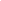 COMPETENCIAS CLAVE.COMPETENCIAS CLAVE.COMPETENCIAS CLAVE.COMPETENCIAS CLAVE.COMPETENCIAS CLAVE. 4.1 Describir las transformaciones y conflictos surgidos a finales del siglo XIX y comienzos del siglo XX, distinguiendo el desarrollo de los mismos y los factores desencadenantes. 4.1 Describir las transformaciones y conflictos surgidos a finales del siglo XIX y comienzos del siglo XX, distinguiendo el desarrollo de los mismos y los factores desencadenantes. 4.1 Describir las transformaciones y conflictos surgidos a finales del siglo XIX y comienzos del siglo XX, distinguiendo el desarrollo de los mismos y los factores desencadenantes. 4.1 Describir las transformaciones y conflictos surgidos a finales del siglo XIX y comienzos del siglo XX, distinguiendo el desarrollo de los mismos y los factores desencadenantes. 4.1 Describir las transformaciones y conflictos surgidos a finales del siglo XIX y comienzos del siglo XX, distinguiendo el desarrollo de los mismos y los factores desencadenantes. 4.1 Describir las transformaciones y conflictos surgidos a finales del siglo XIX y comienzos del siglo XX, distinguiendo el desarrollo de los mismos y los factores desencadenantes.SIE: utilizar conocimientos geográficos en la planificación de actividades cotidianas.CCL: comprender textos; elaborar respuestas escritas.CMCT: representar gráficamente información estadística; usar cartografía como fuente de información.CSC: trabajar en equipo y reflexionar críticamente sobre los problemas medioambientales y nuestro papel en él.CD: buscar información en internet y trabajar con métodos interactivos.SIE: utilizar conocimientos geográficos en la planificación de actividades cotidianas.CCL: comprender textos; elaborar respuestas escritas.CMCT: representar gráficamente información estadística; usar cartografía como fuente de información.CSC: trabajar en equipo y reflexionar críticamente sobre los problemas medioambientales y nuestro papel en él.CD: buscar información en internet y trabajar con métodos interactivos. 4.5 Distinguir los acontecimientos que conducen a la declaración de hostilidades de la Primera Guerra Mundial, estableciendo sus causas, su desarrollo y sus consecuencias. 4.5 Distinguir los acontecimientos que conducen a la declaración de hostilidades de la Primera Guerra Mundial, estableciendo sus causas, su desarrollo y sus consecuencias. 4.5 Distinguir los acontecimientos que conducen a la declaración de hostilidades de la Primera Guerra Mundial, estableciendo sus causas, su desarrollo y sus consecuencias. 4.5 Distinguir los acontecimientos que conducen a la declaración de hostilidades de la Primera Guerra Mundial, estableciendo sus causas, su desarrollo y sus consecuencias. 4.5 Distinguir los acontecimientos que conducen a la declaración de hostilidades de la Primera Guerra Mundial, estableciendo sus causas, su desarrollo y sus consecuencias. 4.5 Distinguir los acontecimientos que conducen a la declaración de hostilidades de la Primera Guerra Mundial, estableciendo sus causas, su desarrollo y sus consecuencias.SIE: utilizar conocimientos geográficos en la planificación de actividades cotidianas.CCL: comprender textos; elaborar respuestas escritas.CMCT: representar gráficamente información estadística; usar cartografía como fuente de información.CSC: trabajar en equipo y reflexionar críticamente sobre los problemas medioambientales y nuestro papel en él.CD: buscar información en internet y trabajar con métodos interactivos.SIE: utilizar conocimientos geográficos en la planificación de actividades cotidianas.CCL: comprender textos; elaborar respuestas escritas.CMCT: representar gráficamente información estadística; usar cartografía como fuente de información.CSC: trabajar en equipo y reflexionar críticamente sobre los problemas medioambientales y nuestro papel en él.CD: buscar información en internet y trabajar con métodos interactivos.4. 4 Comparar los distintos sistemas de alianzas de la etapa de la Paz Armada.4. 4 Comparar los distintos sistemas de alianzas de la etapa de la Paz Armada.4. 4 Comparar los distintos sistemas de alianzas de la etapa de la Paz Armada.4. 4 Comparar los distintos sistemas de alianzas de la etapa de la Paz Armada.4. 4 Comparar los distintos sistemas de alianzas de la etapa de la Paz Armada.SIE: utilizar conocimientos geográficos en la planificación de actividades cotidianas.CCL: comprender textos; elaborar respuestas escritas.CMCT: representar gráficamente información estadística; usar cartografía como fuente de información.CSC: trabajar en equipo y reflexionar críticamente sobre los problemas medioambientales y nuestro papel en él.CD: buscar información en internet y trabajar con métodos interactivos.SIE: utilizar conocimientos geográficos en la planificación de actividades cotidianas.CCL: comprender textos; elaborar respuestas escritas.CMCT: representar gráficamente información estadística; usar cartografía como fuente de información.CSC: trabajar en equipo y reflexionar críticamente sobre los problemas medioambientales y nuestro papel en él.CD: buscar información en internet y trabajar con métodos interactivos.  4.7 Utilizar  y definir el vocabulario histórico con precisión.  4.7 Utilizar  y definir el vocabulario histórico con precisión.  4.7 Utilizar  y definir el vocabulario histórico con precisión.  4.7 Utilizar  y definir el vocabulario histórico con precisión.  4.7 Utilizar  y definir el vocabulario histórico con precisión.  4.7 Utilizar  y definir el vocabulario histórico con precisión.SIE: utilizar conocimientos geográficos en la planificación de actividades cotidianas.CCL: comprender textos; elaborar respuestas escritas.CMCT: representar gráficamente información estadística; usar cartografía como fuente de información.CSC: trabajar en equipo y reflexionar críticamente sobre los problemas medioambientales y nuestro papel en él.CD: buscar información en internet y trabajar con métodos interactivos.SIE: utilizar conocimientos geográficos en la planificación de actividades cotidianas.CCL: comprender textos; elaborar respuestas escritas.CMCT: representar gráficamente información estadística; usar cartografía como fuente de información.CSC: trabajar en equipo y reflexionar críticamente sobre los problemas medioambientales y nuestro papel en él.CD: buscar información en internet y trabajar con métodos interactivos.CONTENIDOSCONTENIDOSCONTENIDOS1.- Antecedentes y causas de la Gran Guerra..L a etapa de la Paz Armada. La triple entente..Las crisis prebélicas: Crisis marroquíes, Guerra ruso-japonesa, anexión Austro-húngara de B-H, crisis de los Balcanes..Causas profundas y causas inmediatas del conflicto.2.- El conflicto bélico. Los contendientes..Formación de los dos bloques. Países enfrentados. Países neutrales. Caso de España..  El detonante del conflicto.3.- El desarrollo de la guerra..La guerra rápida y de movimientos..La guerra de posiciones y su extensión mundial. Representación de la Batalla de Verdún..El año crítico: 1917. El año decisivo: 1918. 4.- Consecuencias de la guerra:.Sociopolíticas y económicas..Demográficas y socioculturales..Los tratados de paz y el reajuste territorial.. El mundo de la posguerra y la Sociedad de Naciones.1.- Antecedentes y causas de la Gran Guerra..L a etapa de la Paz Armada. La triple entente..Las crisis prebélicas: Crisis marroquíes, Guerra ruso-japonesa, anexión Austro-húngara de B-H, crisis de los Balcanes..Causas profundas y causas inmediatas del conflicto.2.- El conflicto bélico. Los contendientes..Formación de los dos bloques. Países enfrentados. Países neutrales. Caso de España..  El detonante del conflicto.3.- El desarrollo de la guerra..La guerra rápida y de movimientos..La guerra de posiciones y su extensión mundial. Representación de la Batalla de Verdún..El año crítico: 1917. El año decisivo: 1918. 4.- Consecuencias de la guerra:.Sociopolíticas y económicas..Demográficas y socioculturales..Los tratados de paz y el reajuste territorial.. El mundo de la posguerra y la Sociedad de Naciones.1.- Antecedentes y causas de la Gran Guerra..L a etapa de la Paz Armada. La triple entente..Las crisis prebélicas: Crisis marroquíes, Guerra ruso-japonesa, anexión Austro-húngara de B-H, crisis de los Balcanes..Causas profundas y causas inmediatas del conflicto.2.- El conflicto bélico. Los contendientes..Formación de los dos bloques. Países enfrentados. Países neutrales. Caso de España..  El detonante del conflicto.3.- El desarrollo de la guerra..La guerra rápida y de movimientos..La guerra de posiciones y su extensión mundial. Representación de la Batalla de Verdún..El año crítico: 1917. El año decisivo: 1918. 4.- Consecuencias de la guerra:.Sociopolíticas y económicas..Demográficas y socioculturales..Los tratados de paz y el reajuste territorial.. El mundo de la posguerra y la Sociedad de Naciones.1.- Antecedentes y causas de la Gran Guerra..L a etapa de la Paz Armada. La triple entente..Las crisis prebélicas: Crisis marroquíes, Guerra ruso-japonesa, anexión Austro-húngara de B-H, crisis de los Balcanes..Causas profundas y causas inmediatas del conflicto.2.- El conflicto bélico. Los contendientes..Formación de los dos bloques. Países enfrentados. Países neutrales. Caso de España..  El detonante del conflicto.3.- El desarrollo de la guerra..La guerra rápida y de movimientos..La guerra de posiciones y su extensión mundial. Representación de la Batalla de Verdún..El año crítico: 1917. El año decisivo: 1918. 4.- Consecuencias de la guerra:.Sociopolíticas y económicas..Demográficas y socioculturales..Los tratados de paz y el reajuste territorial.. El mundo de la posguerra y la Sociedad de Naciones.1.- Antecedentes y causas de la Gran Guerra..L a etapa de la Paz Armada. La triple entente..Las crisis prebélicas: Crisis marroquíes, Guerra ruso-japonesa, anexión Austro-húngara de B-H, crisis de los Balcanes..Causas profundas y causas inmediatas del conflicto.2.- El conflicto bélico. Los contendientes..Formación de los dos bloques. Países enfrentados. Países neutrales. Caso de España..  El detonante del conflicto.3.- El desarrollo de la guerra..La guerra rápida y de movimientos..La guerra de posiciones y su extensión mundial. Representación de la Batalla de Verdún..El año crítico: 1917. El año decisivo: 1918. 4.- Consecuencias de la guerra:.Sociopolíticas y económicas..Demográficas y socioculturales..Los tratados de paz y el reajuste territorial.. El mundo de la posguerra y la Sociedad de Naciones.1.- Antecedentes y causas de la Gran Guerra..L a etapa de la Paz Armada. La triple entente..Las crisis prebélicas: Crisis marroquíes, Guerra ruso-japonesa, anexión Austro-húngara de B-H, crisis de los Balcanes..Causas profundas y causas inmediatas del conflicto.2.- El conflicto bélico. Los contendientes..Formación de los dos bloques. Países enfrentados. Países neutrales. Caso de España..  El detonante del conflicto.3.- El desarrollo de la guerra..La guerra rápida y de movimientos..La guerra de posiciones y su extensión mundial. Representación de la Batalla de Verdún..El año crítico: 1917. El año decisivo: 1918. 4.- Consecuencias de la guerra:.Sociopolíticas y económicas..Demográficas y socioculturales..Los tratados de paz y el reajuste territorial.. El mundo de la posguerra y la Sociedad de Naciones.E. Transversales:E. Transversales:CONTENIDOSCONTENIDOSCONTENIDOS1.- Antecedentes y causas de la Gran Guerra..L a etapa de la Paz Armada. La triple entente..Las crisis prebélicas: Crisis marroquíes, Guerra ruso-japonesa, anexión Austro-húngara de B-H, crisis de los Balcanes..Causas profundas y causas inmediatas del conflicto.2.- El conflicto bélico. Los contendientes..Formación de los dos bloques. Países enfrentados. Países neutrales. Caso de España..  El detonante del conflicto.3.- El desarrollo de la guerra..La guerra rápida y de movimientos..La guerra de posiciones y su extensión mundial. Representación de la Batalla de Verdún..El año crítico: 1917. El año decisivo: 1918. 4.- Consecuencias de la guerra:.Sociopolíticas y económicas..Demográficas y socioculturales..Los tratados de paz y el reajuste territorial.. El mundo de la posguerra y la Sociedad de Naciones.1.- Antecedentes y causas de la Gran Guerra..L a etapa de la Paz Armada. La triple entente..Las crisis prebélicas: Crisis marroquíes, Guerra ruso-japonesa, anexión Austro-húngara de B-H, crisis de los Balcanes..Causas profundas y causas inmediatas del conflicto.2.- El conflicto bélico. Los contendientes..Formación de los dos bloques. Países enfrentados. Países neutrales. Caso de España..  El detonante del conflicto.3.- El desarrollo de la guerra..La guerra rápida y de movimientos..La guerra de posiciones y su extensión mundial. Representación de la Batalla de Verdún..El año crítico: 1917. El año decisivo: 1918. 4.- Consecuencias de la guerra:.Sociopolíticas y económicas..Demográficas y socioculturales..Los tratados de paz y el reajuste territorial.. El mundo de la posguerra y la Sociedad de Naciones.1.- Antecedentes y causas de la Gran Guerra..L a etapa de la Paz Armada. La triple entente..Las crisis prebélicas: Crisis marroquíes, Guerra ruso-japonesa, anexión Austro-húngara de B-H, crisis de los Balcanes..Causas profundas y causas inmediatas del conflicto.2.- El conflicto bélico. Los contendientes..Formación de los dos bloques. Países enfrentados. Países neutrales. Caso de España..  El detonante del conflicto.3.- El desarrollo de la guerra..La guerra rápida y de movimientos..La guerra de posiciones y su extensión mundial. Representación de la Batalla de Verdún..El año crítico: 1917. El año decisivo: 1918. 4.- Consecuencias de la guerra:.Sociopolíticas y económicas..Demográficas y socioculturales..Los tratados de paz y el reajuste territorial.. El mundo de la posguerra y la Sociedad de Naciones.1.- Antecedentes y causas de la Gran Guerra..L a etapa de la Paz Armada. La triple entente..Las crisis prebélicas: Crisis marroquíes, Guerra ruso-japonesa, anexión Austro-húngara de B-H, crisis de los Balcanes..Causas profundas y causas inmediatas del conflicto.2.- El conflicto bélico. Los contendientes..Formación de los dos bloques. Países enfrentados. Países neutrales. Caso de España..  El detonante del conflicto.3.- El desarrollo de la guerra..La guerra rápida y de movimientos..La guerra de posiciones y su extensión mundial. Representación de la Batalla de Verdún..El año crítico: 1917. El año decisivo: 1918. 4.- Consecuencias de la guerra:.Sociopolíticas y económicas..Demográficas y socioculturales..Los tratados de paz y el reajuste territorial.. El mundo de la posguerra y la Sociedad de Naciones.1.- Antecedentes y causas de la Gran Guerra..L a etapa de la Paz Armada. La triple entente..Las crisis prebélicas: Crisis marroquíes, Guerra ruso-japonesa, anexión Austro-húngara de B-H, crisis de los Balcanes..Causas profundas y causas inmediatas del conflicto.2.- El conflicto bélico. Los contendientes..Formación de los dos bloques. Países enfrentados. Países neutrales. Caso de España..  El detonante del conflicto.3.- El desarrollo de la guerra..La guerra rápida y de movimientos..La guerra de posiciones y su extensión mundial. Representación de la Batalla de Verdún..El año crítico: 1917. El año decisivo: 1918. 4.- Consecuencias de la guerra:.Sociopolíticas y económicas..Demográficas y socioculturales..Los tratados de paz y el reajuste territorial.. El mundo de la posguerra y la Sociedad de Naciones.1.- Antecedentes y causas de la Gran Guerra..L a etapa de la Paz Armada. La triple entente..Las crisis prebélicas: Crisis marroquíes, Guerra ruso-japonesa, anexión Austro-húngara de B-H, crisis de los Balcanes..Causas profundas y causas inmediatas del conflicto.2.- El conflicto bélico. Los contendientes..Formación de los dos bloques. Países enfrentados. Países neutrales. Caso de España..  El detonante del conflicto.3.- El desarrollo de la guerra..La guerra rápida y de movimientos..La guerra de posiciones y su extensión mundial. Representación de la Batalla de Verdún..El año crítico: 1917. El año decisivo: 1918. 4.- Consecuencias de la guerra:.Sociopolíticas y económicas..Demográficas y socioculturales..Los tratados de paz y el reajuste territorial.. El mundo de la posguerra y la Sociedad de Naciones.-Fomento de la lectura y comprensión lectora.-Expresión oral y escrita.-Fomento de las TIC-Interés y cuidado por el medio ambiente.-Fomento de la lectura y comprensión lectora.-Expresión oral y escrita.-Fomento de las TIC-Interés y cuidado por el medio ambiente.CONTENIDOSCONTENIDOSCONTENIDOS1.- Antecedentes y causas de la Gran Guerra..L a etapa de la Paz Armada. La triple entente..Las crisis prebélicas: Crisis marroquíes, Guerra ruso-japonesa, anexión Austro-húngara de B-H, crisis de los Balcanes..Causas profundas y causas inmediatas del conflicto.2.- El conflicto bélico. Los contendientes..Formación de los dos bloques. Países enfrentados. Países neutrales. Caso de España..  El detonante del conflicto.3.- El desarrollo de la guerra..La guerra rápida y de movimientos..La guerra de posiciones y su extensión mundial. Representación de la Batalla de Verdún..El año crítico: 1917. El año decisivo: 1918. 4.- Consecuencias de la guerra:.Sociopolíticas y económicas..Demográficas y socioculturales..Los tratados de paz y el reajuste territorial.. El mundo de la posguerra y la Sociedad de Naciones.1.- Antecedentes y causas de la Gran Guerra..L a etapa de la Paz Armada. La triple entente..Las crisis prebélicas: Crisis marroquíes, Guerra ruso-japonesa, anexión Austro-húngara de B-H, crisis de los Balcanes..Causas profundas y causas inmediatas del conflicto.2.- El conflicto bélico. Los contendientes..Formación de los dos bloques. Países enfrentados. Países neutrales. Caso de España..  El detonante del conflicto.3.- El desarrollo de la guerra..La guerra rápida y de movimientos..La guerra de posiciones y su extensión mundial. Representación de la Batalla de Verdún..El año crítico: 1917. El año decisivo: 1918. 4.- Consecuencias de la guerra:.Sociopolíticas y económicas..Demográficas y socioculturales..Los tratados de paz y el reajuste territorial.. El mundo de la posguerra y la Sociedad de Naciones.1.- Antecedentes y causas de la Gran Guerra..L a etapa de la Paz Armada. La triple entente..Las crisis prebélicas: Crisis marroquíes, Guerra ruso-japonesa, anexión Austro-húngara de B-H, crisis de los Balcanes..Causas profundas y causas inmediatas del conflicto.2.- El conflicto bélico. Los contendientes..Formación de los dos bloques. Países enfrentados. Países neutrales. Caso de España..  El detonante del conflicto.3.- El desarrollo de la guerra..La guerra rápida y de movimientos..La guerra de posiciones y su extensión mundial. Representación de la Batalla de Verdún..El año crítico: 1917. El año decisivo: 1918. 4.- Consecuencias de la guerra:.Sociopolíticas y económicas..Demográficas y socioculturales..Los tratados de paz y el reajuste territorial.. El mundo de la posguerra y la Sociedad de Naciones.1.- Antecedentes y causas de la Gran Guerra..L a etapa de la Paz Armada. La triple entente..Las crisis prebélicas: Crisis marroquíes, Guerra ruso-japonesa, anexión Austro-húngara de B-H, crisis de los Balcanes..Causas profundas y causas inmediatas del conflicto.2.- El conflicto bélico. Los contendientes..Formación de los dos bloques. Países enfrentados. Países neutrales. Caso de España..  El detonante del conflicto.3.- El desarrollo de la guerra..La guerra rápida y de movimientos..La guerra de posiciones y su extensión mundial. Representación de la Batalla de Verdún..El año crítico: 1917. El año decisivo: 1918. 4.- Consecuencias de la guerra:.Sociopolíticas y económicas..Demográficas y socioculturales..Los tratados de paz y el reajuste territorial.. El mundo de la posguerra y la Sociedad de Naciones.1.- Antecedentes y causas de la Gran Guerra..L a etapa de la Paz Armada. La triple entente..Las crisis prebélicas: Crisis marroquíes, Guerra ruso-japonesa, anexión Austro-húngara de B-H, crisis de los Balcanes..Causas profundas y causas inmediatas del conflicto.2.- El conflicto bélico. Los contendientes..Formación de los dos bloques. Países enfrentados. Países neutrales. Caso de España..  El detonante del conflicto.3.- El desarrollo de la guerra..La guerra rápida y de movimientos..La guerra de posiciones y su extensión mundial. Representación de la Batalla de Verdún..El año crítico: 1917. El año decisivo: 1918. 4.- Consecuencias de la guerra:.Sociopolíticas y económicas..Demográficas y socioculturales..Los tratados de paz y el reajuste territorial.. El mundo de la posguerra y la Sociedad de Naciones.1.- Antecedentes y causas de la Gran Guerra..L a etapa de la Paz Armada. La triple entente..Las crisis prebélicas: Crisis marroquíes, Guerra ruso-japonesa, anexión Austro-húngara de B-H, crisis de los Balcanes..Causas profundas y causas inmediatas del conflicto.2.- El conflicto bélico. Los contendientes..Formación de los dos bloques. Países enfrentados. Países neutrales. Caso de España..  El detonante del conflicto.3.- El desarrollo de la guerra..La guerra rápida y de movimientos..La guerra de posiciones y su extensión mundial. Representación de la Batalla de Verdún..El año crítico: 1917. El año decisivo: 1918. 4.- Consecuencias de la guerra:.Sociopolíticas y económicas..Demográficas y socioculturales..Los tratados de paz y el reajuste territorial.. El mundo de la posguerra y la Sociedad de Naciones.Interdisciplinariedad:Interdisciplinariedad:CONTENIDOSCONTENIDOSCONTENIDOS1.- Antecedentes y causas de la Gran Guerra..L a etapa de la Paz Armada. La triple entente..Las crisis prebélicas: Crisis marroquíes, Guerra ruso-japonesa, anexión Austro-húngara de B-H, crisis de los Balcanes..Causas profundas y causas inmediatas del conflicto.2.- El conflicto bélico. Los contendientes..Formación de los dos bloques. Países enfrentados. Países neutrales. Caso de España..  El detonante del conflicto.3.- El desarrollo de la guerra..La guerra rápida y de movimientos..La guerra de posiciones y su extensión mundial. Representación de la Batalla de Verdún..El año crítico: 1917. El año decisivo: 1918. 4.- Consecuencias de la guerra:.Sociopolíticas y económicas..Demográficas y socioculturales..Los tratados de paz y el reajuste territorial.. El mundo de la posguerra y la Sociedad de Naciones.1.- Antecedentes y causas de la Gran Guerra..L a etapa de la Paz Armada. La triple entente..Las crisis prebélicas: Crisis marroquíes, Guerra ruso-japonesa, anexión Austro-húngara de B-H, crisis de los Balcanes..Causas profundas y causas inmediatas del conflicto.2.- El conflicto bélico. Los contendientes..Formación de los dos bloques. Países enfrentados. Países neutrales. Caso de España..  El detonante del conflicto.3.- El desarrollo de la guerra..La guerra rápida y de movimientos..La guerra de posiciones y su extensión mundial. Representación de la Batalla de Verdún..El año crítico: 1917. El año decisivo: 1918. 4.- Consecuencias de la guerra:.Sociopolíticas y económicas..Demográficas y socioculturales..Los tratados de paz y el reajuste territorial.. El mundo de la posguerra y la Sociedad de Naciones.1.- Antecedentes y causas de la Gran Guerra..L a etapa de la Paz Armada. La triple entente..Las crisis prebélicas: Crisis marroquíes, Guerra ruso-japonesa, anexión Austro-húngara de B-H, crisis de los Balcanes..Causas profundas y causas inmediatas del conflicto.2.- El conflicto bélico. Los contendientes..Formación de los dos bloques. Países enfrentados. Países neutrales. Caso de España..  El detonante del conflicto.3.- El desarrollo de la guerra..La guerra rápida y de movimientos..La guerra de posiciones y su extensión mundial. Representación de la Batalla de Verdún..El año crítico: 1917. El año decisivo: 1918. 4.- Consecuencias de la guerra:.Sociopolíticas y económicas..Demográficas y socioculturales..Los tratados de paz y el reajuste territorial.. El mundo de la posguerra y la Sociedad de Naciones.1.- Antecedentes y causas de la Gran Guerra..L a etapa de la Paz Armada. La triple entente..Las crisis prebélicas: Crisis marroquíes, Guerra ruso-japonesa, anexión Austro-húngara de B-H, crisis de los Balcanes..Causas profundas y causas inmediatas del conflicto.2.- El conflicto bélico. Los contendientes..Formación de los dos bloques. Países enfrentados. Países neutrales. Caso de España..  El detonante del conflicto.3.- El desarrollo de la guerra..La guerra rápida y de movimientos..La guerra de posiciones y su extensión mundial. Representación de la Batalla de Verdún..El año crítico: 1917. El año decisivo: 1918. 4.- Consecuencias de la guerra:.Sociopolíticas y económicas..Demográficas y socioculturales..Los tratados de paz y el reajuste territorial.. El mundo de la posguerra y la Sociedad de Naciones.1.- Antecedentes y causas de la Gran Guerra..L a etapa de la Paz Armada. La triple entente..Las crisis prebélicas: Crisis marroquíes, Guerra ruso-japonesa, anexión Austro-húngara de B-H, crisis de los Balcanes..Causas profundas y causas inmediatas del conflicto.2.- El conflicto bélico. Los contendientes..Formación de los dos bloques. Países enfrentados. Países neutrales. Caso de España..  El detonante del conflicto.3.- El desarrollo de la guerra..La guerra rápida y de movimientos..La guerra de posiciones y su extensión mundial. Representación de la Batalla de Verdún..El año crítico: 1917. El año decisivo: 1918. 4.- Consecuencias de la guerra:.Sociopolíticas y económicas..Demográficas y socioculturales..Los tratados de paz y el reajuste territorial.. El mundo de la posguerra y la Sociedad de Naciones.1.- Antecedentes y causas de la Gran Guerra..L a etapa de la Paz Armada. La triple entente..Las crisis prebélicas: Crisis marroquíes, Guerra ruso-japonesa, anexión Austro-húngara de B-H, crisis de los Balcanes..Causas profundas y causas inmediatas del conflicto.2.- El conflicto bélico. Los contendientes..Formación de los dos bloques. Países enfrentados. Países neutrales. Caso de España..  El detonante del conflicto.3.- El desarrollo de la guerra..La guerra rápida y de movimientos..La guerra de posiciones y su extensión mundial. Representación de la Batalla de Verdún..El año crítico: 1917. El año decisivo: 1918. 4.- Consecuencias de la guerra:.Sociopolíticas y económicas..Demográficas y socioculturales..Los tratados de paz y el reajuste territorial.. El mundo de la posguerra y la Sociedad de Naciones.Lengua Castellana y Literatura.Inglés.Matemáticas.Biología y Geología.Ciudadanía.Lengua Castellana y Literatura.Inglés.Matemáticas.Biología y Geología.Ciudadanía.SESIONESSESIONESSesión. Presentación de la Unidad. Mapa conceptual interactivo. Batería de preguntas. Video Primera guerra Mundial La Cuna de Halicarnaso. Enumeración de las crisis prebélicas y distinción entre causas lejanas y causas próximas con la elaboración de un mapa conceptual.Sesión. Presentación de la Unidad. Mapa conceptual interactivo. Batería de preguntas. Video Primera guerra Mundial La Cuna de Halicarnaso. Enumeración de las crisis prebélicas y distinción entre causas lejanas y causas próximas con la elaboración de un mapa conceptual.Sesión. Presentación de la Unidad. Mapa conceptual interactivo. Batería de preguntas. Video Primera guerra Mundial La Cuna de Halicarnaso. Enumeración de las crisis prebélicas y distinción entre causas lejanas y causas próximas con la elaboración de un mapa conceptual.Sesión. Presentación de la Unidad. Mapa conceptual interactivo. Batería de preguntas. Video Primera guerra Mundial La Cuna de Halicarnaso. Enumeración de las crisis prebélicas y distinción entre causas lejanas y causas próximas con la elaboración de un mapa conceptual.Sesión. Presentación de la Unidad. Mapa conceptual interactivo. Batería de preguntas. Video Primera guerra Mundial La Cuna de Halicarnaso. Enumeración de las crisis prebélicas y distinción entre causas lejanas y causas próximas con la elaboración de un mapa conceptual.Sesión. Presentación de la Unidad. Mapa conceptual interactivo. Batería de preguntas. Video Primera guerra Mundial La Cuna de Halicarnaso. Enumeración de las crisis prebélicas y distinción entre causas lejanas y causas próximas con la elaboración de un mapa conceptual.Sesión. Presentación de la Unidad. Mapa conceptual interactivo. Batería de preguntas. Video Primera guerra Mundial La Cuna de Halicarnaso. Enumeración de las crisis prebélicas y distinción entre causas lejanas y causas próximas con la elaboración de un mapa conceptual.SESIONESSESIONES   El magnicidio de Sarajevo a través de textos de la época.Beligerantes y neutrales. Nuevas armas. Podcast sobre la Primera Guerra Mundial.   El magnicidio de Sarajevo a través de textos de la época.Beligerantes y neutrales. Nuevas armas. Podcast sobre la Primera Guerra Mundial.   El magnicidio de Sarajevo a través de textos de la época.Beligerantes y neutrales. Nuevas armas. Podcast sobre la Primera Guerra Mundial.   El magnicidio de Sarajevo a través de textos de la época.Beligerantes y neutrales. Nuevas armas. Podcast sobre la Primera Guerra Mundial.   El magnicidio de Sarajevo a través de textos de la época.Beligerantes y neutrales. Nuevas armas. Podcast sobre la Primera Guerra Mundial.   El magnicidio de Sarajevo a través de textos de la época.Beligerantes y neutrales. Nuevas armas. Podcast sobre la Primera Guerra Mundial.   El magnicidio de Sarajevo a través de textos de la época.Beligerantes y neutrales. Nuevas armas. Podcast sobre la Primera Guerra Mundial.SESIONESSESIONESFases de la guerra haciendo especial hincapié en las nuevas armas y en la recreación de las batallas más importantes localizándolas en el Mapa de Europa.Fases de la guerra haciendo especial hincapié en las nuevas armas y en la recreación de las batallas más importantes localizándolas en el Mapa de Europa.Fases de la guerra haciendo especial hincapié en las nuevas armas y en la recreación de las batallas más importantes localizándolas en el Mapa de Europa.Fases de la guerra haciendo especial hincapié en las nuevas armas y en la recreación de las batallas más importantes localizándolas en el Mapa de Europa.Fases de la guerra haciendo especial hincapié en las nuevas armas y en la recreación de las batallas más importantes localizándolas en el Mapa de Europa.Fases de la guerra haciendo especial hincapié en las nuevas armas y en la recreación de las batallas más importantes localizándolas en el Mapa de Europa.Fases de la guerra haciendo especial hincapié en las nuevas armas y en la recreación de las batallas más importantes localizándolas en el Mapa de Europa.SESIONESSESIONESConsecuencias de la guerra.Consecuencias territoriales. Nuevo mapa de Europa. Comentario de Mapa. Antes y después del conflicto. La Sociedad de Naciones.Consecuencias de la guerra.Consecuencias territoriales. Nuevo mapa de Europa. Comentario de Mapa. Antes y después del conflicto. La Sociedad de Naciones.Consecuencias de la guerra.Consecuencias territoriales. Nuevo mapa de Europa. Comentario de Mapa. Antes y después del conflicto. La Sociedad de Naciones.Consecuencias de la guerra.Consecuencias territoriales. Nuevo mapa de Europa. Comentario de Mapa. Antes y después del conflicto. La Sociedad de Naciones.Consecuencias de la guerra.Consecuencias territoriales. Nuevo mapa de Europa. Comentario de Mapa. Antes y después del conflicto. La Sociedad de Naciones.Consecuencias de la guerra.Consecuencias territoriales. Nuevo mapa de Europa. Comentario de Mapa. Antes y después del conflicto. La Sociedad de Naciones.Consecuencias de la guerra.Consecuencias territoriales. Nuevo mapa de Europa. Comentario de Mapa. Antes y después del conflicto. La Sociedad de Naciones.SESIONESSESIONESRealizada esta introducción sobre los aspectos más relevantes del conflicto vamos a dedicar las últimas cinco sesiones a presentar el documento de trabajo que más peso va a tener en nuestra unidad. La profesora explicará con ayuda del vídeo proyector qué es un blog y en qué va a consistir la actividad. Se realiza un cuestionario inicial para comprobar las destrezas digitales de los alumnos y tener una primera idea sobre cómo pueden ser los agrupamientos. Agrupamientos de los alumnos y distribución de temas de artículos a redactar.Realizada esta introducción sobre los aspectos más relevantes del conflicto vamos a dedicar las últimas cinco sesiones a presentar el documento de trabajo que más peso va a tener en nuestra unidad. La profesora explicará con ayuda del vídeo proyector qué es un blog y en qué va a consistir la actividad. Se realiza un cuestionario inicial para comprobar las destrezas digitales de los alumnos y tener una primera idea sobre cómo pueden ser los agrupamientos. Agrupamientos de los alumnos y distribución de temas de artículos a redactar.Realizada esta introducción sobre los aspectos más relevantes del conflicto vamos a dedicar las últimas cinco sesiones a presentar el documento de trabajo que más peso va a tener en nuestra unidad. La profesora explicará con ayuda del vídeo proyector qué es un blog y en qué va a consistir la actividad. Se realiza un cuestionario inicial para comprobar las destrezas digitales de los alumnos y tener una primera idea sobre cómo pueden ser los agrupamientos. Agrupamientos de los alumnos y distribución de temas de artículos a redactar.Realizada esta introducción sobre los aspectos más relevantes del conflicto vamos a dedicar las últimas cinco sesiones a presentar el documento de trabajo que más peso va a tener en nuestra unidad. La profesora explicará con ayuda del vídeo proyector qué es un blog y en qué va a consistir la actividad. Se realiza un cuestionario inicial para comprobar las destrezas digitales de los alumnos y tener una primera idea sobre cómo pueden ser los agrupamientos. Agrupamientos de los alumnos y distribución de temas de artículos a redactar.Realizada esta introducción sobre los aspectos más relevantes del conflicto vamos a dedicar las últimas cinco sesiones a presentar el documento de trabajo que más peso va a tener en nuestra unidad. La profesora explicará con ayuda del vídeo proyector qué es un blog y en qué va a consistir la actividad. Se realiza un cuestionario inicial para comprobar las destrezas digitales de los alumnos y tener una primera idea sobre cómo pueden ser los agrupamientos. Agrupamientos de los alumnos y distribución de temas de artículos a redactar.Realizada esta introducción sobre los aspectos más relevantes del conflicto vamos a dedicar las últimas cinco sesiones a presentar el documento de trabajo que más peso va a tener en nuestra unidad. La profesora explicará con ayuda del vídeo proyector qué es un blog y en qué va a consistir la actividad. Se realiza un cuestionario inicial para comprobar las destrezas digitales de los alumnos y tener una primera idea sobre cómo pueden ser los agrupamientos. Agrupamientos de los alumnos y distribución de temas de artículos a redactar.Realizada esta introducción sobre los aspectos más relevantes del conflicto vamos a dedicar las últimas cinco sesiones a presentar el documento de trabajo que más peso va a tener en nuestra unidad. La profesora explicará con ayuda del vídeo proyector qué es un blog y en qué va a consistir la actividad. Se realiza un cuestionario inicial para comprobar las destrezas digitales de los alumnos y tener una primera idea sobre cómo pueden ser los agrupamientos. Agrupamientos de los alumnos y distribución de temas de artículos a redactar.SESIONESSESIONESPrimera búsqueda por parte de los alumnos de páginas web  relacionadas con la Primera Guerra Mundial, haciendo una primera selección de información centrada en el tema de su artículo. Además de buscar imágenes, vídeos y demás información sobre el articulo a redactar.Primera búsqueda por parte de los alumnos de páginas web  relacionadas con la Primera Guerra Mundial, haciendo una primera selección de información centrada en el tema de su artículo. Además de buscar imágenes, vídeos y demás información sobre el articulo a redactar.Primera búsqueda por parte de los alumnos de páginas web  relacionadas con la Primera Guerra Mundial, haciendo una primera selección de información centrada en el tema de su artículo. Además de buscar imágenes, vídeos y demás información sobre el articulo a redactar.Primera búsqueda por parte de los alumnos de páginas web  relacionadas con la Primera Guerra Mundial, haciendo una primera selección de información centrada en el tema de su artículo. Además de buscar imágenes, vídeos y demás información sobre el articulo a redactar.Primera búsqueda por parte de los alumnos de páginas web  relacionadas con la Primera Guerra Mundial, haciendo una primera selección de información centrada en el tema de su artículo. Además de buscar imágenes, vídeos y demás información sobre el articulo a redactar.Primera búsqueda por parte de los alumnos de páginas web  relacionadas con la Primera Guerra Mundial, haciendo una primera selección de información centrada en el tema de su artículo. Además de buscar imágenes, vídeos y demás información sobre el articulo a redactar.Primera búsqueda por parte de los alumnos de páginas web  relacionadas con la Primera Guerra Mundial, haciendo una primera selección de información centrada en el tema de su artículo. Además de buscar imágenes, vídeos y demás información sobre el articulo a redactar.SESIONESSESIONESSe dedicará la sesión a seleccionar información y perfilar la estructura final del artículo; posible título, información que debe incluir, imágenes, enlaces… y se lleva a  cabo la primera redacción del post  que debe guardarse en la carpeta de trabajo como borrador.doc.El profesor revisará estos borradores, corrigiendo posibles errores ortográficos y/o sintácticos, e indicando a los alumnos si algún aspecto de su tema no está bien desarrollado en el artículo. También se revisarán las carpetas de trabajo y se señalarán  posibles carencias de información.Se dedicará la sesión a seleccionar información y perfilar la estructura final del artículo; posible título, información que debe incluir, imágenes, enlaces… y se lleva a  cabo la primera redacción del post  que debe guardarse en la carpeta de trabajo como borrador.doc.El profesor revisará estos borradores, corrigiendo posibles errores ortográficos y/o sintácticos, e indicando a los alumnos si algún aspecto de su tema no está bien desarrollado en el artículo. También se revisarán las carpetas de trabajo y se señalarán  posibles carencias de información.Se dedicará la sesión a seleccionar información y perfilar la estructura final del artículo; posible título, información que debe incluir, imágenes, enlaces… y se lleva a  cabo la primera redacción del post  que debe guardarse en la carpeta de trabajo como borrador.doc.El profesor revisará estos borradores, corrigiendo posibles errores ortográficos y/o sintácticos, e indicando a los alumnos si algún aspecto de su tema no está bien desarrollado en el artículo. También se revisarán las carpetas de trabajo y se señalarán  posibles carencias de información.Se dedicará la sesión a seleccionar información y perfilar la estructura final del artículo; posible título, información que debe incluir, imágenes, enlaces… y se lleva a  cabo la primera redacción del post  que debe guardarse en la carpeta de trabajo como borrador.doc.El profesor revisará estos borradores, corrigiendo posibles errores ortográficos y/o sintácticos, e indicando a los alumnos si algún aspecto de su tema no está bien desarrollado en el artículo. También se revisarán las carpetas de trabajo y se señalarán  posibles carencias de información.Se dedicará la sesión a seleccionar información y perfilar la estructura final del artículo; posible título, información que debe incluir, imágenes, enlaces… y se lleva a  cabo la primera redacción del post  que debe guardarse en la carpeta de trabajo como borrador.doc.El profesor revisará estos borradores, corrigiendo posibles errores ortográficos y/o sintácticos, e indicando a los alumnos si algún aspecto de su tema no está bien desarrollado en el artículo. También se revisarán las carpetas de trabajo y se señalarán  posibles carencias de información.Se dedicará la sesión a seleccionar información y perfilar la estructura final del artículo; posible título, información que debe incluir, imágenes, enlaces… y se lleva a  cabo la primera redacción del post  que debe guardarse en la carpeta de trabajo como borrador.doc.El profesor revisará estos borradores, corrigiendo posibles errores ortográficos y/o sintácticos, e indicando a los alumnos si algún aspecto de su tema no está bien desarrollado en el artículo. También se revisarán las carpetas de trabajo y se señalarán  posibles carencias de información.Se dedicará la sesión a seleccionar información y perfilar la estructura final del artículo; posible título, información que debe incluir, imágenes, enlaces… y se lleva a  cabo la primera redacción del post  que debe guardarse en la carpeta de trabajo como borrador.doc.El profesor revisará estos borradores, corrigiendo posibles errores ortográficos y/o sintácticos, e indicando a los alumnos si algún aspecto de su tema no está bien desarrollado en el artículo. También se revisarán las carpetas de trabajo y se señalarán  posibles carencias de información.SESIONESSESIONES.Se redactarán definitivamente los artículos  en el documento Word , con el título  que se haya decidido. El profesor  revisará el texto final. Cada grupo anotará al final del documento las fotos, mapas y enlaces que desee añadir al post..Se redactarán definitivamente los artículos  en el documento Word , con el título  que se haya decidido. El profesor  revisará el texto final. Cada grupo anotará al final del documento las fotos, mapas y enlaces que desee añadir al post..Se redactarán definitivamente los artículos  en el documento Word , con el título  que se haya decidido. El profesor  revisará el texto final. Cada grupo anotará al final del documento las fotos, mapas y enlaces que desee añadir al post..Se redactarán definitivamente los artículos  en el documento Word , con el título  que se haya decidido. El profesor  revisará el texto final. Cada grupo anotará al final del documento las fotos, mapas y enlaces que desee añadir al post..Se redactarán definitivamente los artículos  en el documento Word , con el título  que se haya decidido. El profesor  revisará el texto final. Cada grupo anotará al final del documento las fotos, mapas y enlaces que desee añadir al post..Se redactarán definitivamente los artículos  en el documento Word , con el título  que se haya decidido. El profesor  revisará el texto final. Cada grupo anotará al final del documento las fotos, mapas y enlaces que desee añadir al post..Se redactarán definitivamente los artículos  en el documento Word , con el título  que se haya decidido. El profesor  revisará el texto final. Cada grupo anotará al final del documento las fotos, mapas y enlaces que desee añadir al post.SESIONESSESIONESSe hará una lectura y puesta en común de los siete post creados, visionando el blog a través del vídeo proyector. Debate sobre los asuntos tratados. Encuesta final para valorar y detectar errores sobre la experimentación.Se hará una lectura y puesta en común de los siete post creados, visionando el blog a través del vídeo proyector. Debate sobre los asuntos tratados. Encuesta final para valorar y detectar errores sobre la experimentación.Se hará una lectura y puesta en común de los siete post creados, visionando el blog a través del vídeo proyector. Debate sobre los asuntos tratados. Encuesta final para valorar y detectar errores sobre la experimentación.Se hará una lectura y puesta en común de los siete post creados, visionando el blog a través del vídeo proyector. Debate sobre los asuntos tratados. Encuesta final para valorar y detectar errores sobre la experimentación.Se hará una lectura y puesta en común de los siete post creados, visionando el blog a través del vídeo proyector. Debate sobre los asuntos tratados. Encuesta final para valorar y detectar errores sobre la experimentación.Se hará una lectura y puesta en común de los siete post creados, visionando el blog a través del vídeo proyector. Debate sobre los asuntos tratados. Encuesta final para valorar y detectar errores sobre la experimentación.Se hará una lectura y puesta en común de los siete post creados, visionando el blog a través del vídeo proyector. Debate sobre los asuntos tratados. Encuesta final para valorar y detectar errores sobre la experimentación.SESIONESSESIONES  La evaluación final consistirá en una prueba escrita sobre antecedentes, causas, desarrollo y consecuencias de la primera Guerra Mundial y por otra parte comprobar que el alumno es capaz de manejar con cierta soltura las herramientas web 2.0 con las que ha trabajado.  La evaluación final consistirá en una prueba escrita sobre antecedentes, causas, desarrollo y consecuencias de la primera Guerra Mundial y por otra parte comprobar que el alumno es capaz de manejar con cierta soltura las herramientas web 2.0 con las que ha trabajado.  La evaluación final consistirá en una prueba escrita sobre antecedentes, causas, desarrollo y consecuencias de la primera Guerra Mundial y por otra parte comprobar que el alumno es capaz de manejar con cierta soltura las herramientas web 2.0 con las que ha trabajado.  La evaluación final consistirá en una prueba escrita sobre antecedentes, causas, desarrollo y consecuencias de la primera Guerra Mundial y por otra parte comprobar que el alumno es capaz de manejar con cierta soltura las herramientas web 2.0 con las que ha trabajado.  La evaluación final consistirá en una prueba escrita sobre antecedentes, causas, desarrollo y consecuencias de la primera Guerra Mundial y por otra parte comprobar que el alumno es capaz de manejar con cierta soltura las herramientas web 2.0 con las que ha trabajado.  La evaluación final consistirá en una prueba escrita sobre antecedentes, causas, desarrollo y consecuencias de la primera Guerra Mundial y por otra parte comprobar que el alumno es capaz de manejar con cierta soltura las herramientas web 2.0 con las que ha trabajado.  La evaluación final consistirá en una prueba escrita sobre antecedentes, causas, desarrollo y consecuencias de la primera Guerra Mundial y por otra parte comprobar que el alumno es capaz de manejar con cierta soltura las herramientas web 2.0 con las que ha trabajado.RECURSOS DIDÁCTICOSRECURSOS DIDÁCTICOSRECURSOS DIDÁCTICOSRECURSOS DIDÁCTICOSRECURSOS DIDÁCTICOSRECURSOS DIDÁCTICOSRECURSOS DIDÁCTICOSRECURSOS DIDÁCTICOSRECURSOS DIDÁCTICOSMateriales: Pizarra; fichas; material educativo (Aprendizaje Productivo)Impresos: libro de texto; periódico; bibliografía de aula; Audiovisuales: pizarra digital (vídeo; televisión, cine)TIC: portfolio; aplicaciones (Movenote, Popplet, EDPuzzle, Prezi); internet; www.youtube.com/; www.profesorfrancisco.es/ ); hemeroteca digital.Estas son algunas de las páginas web que utilizarán los alumnos en el desarrollo de la práctica.  http://fernandofuertes.tripod.com/index.htm sencillo resumen sobre los acontecimientos de la primera guerra mundial con tablas cronológicas interesantes  http://www.profesorfrancisco.es/2012/02/primera-guerra-mundial.html blog de profesor secundaria donde puedes encontrar: sencillo resumen, video y presentación en flash y actividades sobre el conflicto bélico  http://www.juanjoromero.es/blog/2008/04/u8-la-primera-guerra-mundial/ blog con recursos visuales y ejercicios sobre la disciplina de geografía e historia  http://clio.rediris.es/udidactica/IGM/ completísima página con documentos, mapas, glosario, biografías, actividades, esquemas y enlaces http://www.slideshare.net/search/slideshow?searchfrom=header&q=primera+guerra+ mundial serie de presentaciones en power point sobre la Gran Guerra  http://www.portalplanetasedna.com.ar/gran_guerra.htm interesantísima página sobre la Primera Guerra Mundial con datos, documentos históricos sobre la vida en las trincheras, fotos y pequeños resumen en flash.  http://www.claseshistoria.com/1guerramundial/esquema.htm completísima página web dedicada a alumnos de secundaria y bachillerato con mapas conceptuales, textos, conceptos, ejercicios interactivos, audiovisuales, etc.  http://es.wikipedia.org/wiki/Primera_Guerra_Mundial artículo de wikipedia sobre el conflicto  http://www.worldwaronecolorphotos.com/ pagina en inglés con magníficas fotos en color de la Primera Guerra Mundial  http://www.historiasiglo20.org/enlaces/IGM.htm enlaces a múltiples sitios web sobre el tema en distintos idiomas.  http://www.youtube.com/ para visionar videos de documentales o películasMateriales: Pizarra; fichas; material educativo (Aprendizaje Productivo)Impresos: libro de texto; periódico; bibliografía de aula; Audiovisuales: pizarra digital (vídeo; televisión, cine)TIC: portfolio; aplicaciones (Movenote, Popplet, EDPuzzle, Prezi); internet; www.youtube.com/; www.profesorfrancisco.es/ ); hemeroteca digital.Estas son algunas de las páginas web que utilizarán los alumnos en el desarrollo de la práctica.  http://fernandofuertes.tripod.com/index.htm sencillo resumen sobre los acontecimientos de la primera guerra mundial con tablas cronológicas interesantes  http://www.profesorfrancisco.es/2012/02/primera-guerra-mundial.html blog de profesor secundaria donde puedes encontrar: sencillo resumen, video y presentación en flash y actividades sobre el conflicto bélico  http://www.juanjoromero.es/blog/2008/04/u8-la-primera-guerra-mundial/ blog con recursos visuales y ejercicios sobre la disciplina de geografía e historia  http://clio.rediris.es/udidactica/IGM/ completísima página con documentos, mapas, glosario, biografías, actividades, esquemas y enlaces http://www.slideshare.net/search/slideshow?searchfrom=header&q=primera+guerra+ mundial serie de presentaciones en power point sobre la Gran Guerra  http://www.portalplanetasedna.com.ar/gran_guerra.htm interesantísima página sobre la Primera Guerra Mundial con datos, documentos históricos sobre la vida en las trincheras, fotos y pequeños resumen en flash.  http://www.claseshistoria.com/1guerramundial/esquema.htm completísima página web dedicada a alumnos de secundaria y bachillerato con mapas conceptuales, textos, conceptos, ejercicios interactivos, audiovisuales, etc.  http://es.wikipedia.org/wiki/Primera_Guerra_Mundial artículo de wikipedia sobre el conflicto  http://www.worldwaronecolorphotos.com/ pagina en inglés con magníficas fotos en color de la Primera Guerra Mundial  http://www.historiasiglo20.org/enlaces/IGM.htm enlaces a múltiples sitios web sobre el tema en distintos idiomas.  http://www.youtube.com/ para visionar videos de documentales o películasMateriales: Pizarra; fichas; material educativo (Aprendizaje Productivo)Impresos: libro de texto; periódico; bibliografía de aula; Audiovisuales: pizarra digital (vídeo; televisión, cine)TIC: portfolio; aplicaciones (Movenote, Popplet, EDPuzzle, Prezi); internet; www.youtube.com/; www.profesorfrancisco.es/ ); hemeroteca digital.Estas son algunas de las páginas web que utilizarán los alumnos en el desarrollo de la práctica.  http://fernandofuertes.tripod.com/index.htm sencillo resumen sobre los acontecimientos de la primera guerra mundial con tablas cronológicas interesantes  http://www.profesorfrancisco.es/2012/02/primera-guerra-mundial.html blog de profesor secundaria donde puedes encontrar: sencillo resumen, video y presentación en flash y actividades sobre el conflicto bélico  http://www.juanjoromero.es/blog/2008/04/u8-la-primera-guerra-mundial/ blog con recursos visuales y ejercicios sobre la disciplina de geografía e historia  http://clio.rediris.es/udidactica/IGM/ completísima página con documentos, mapas, glosario, biografías, actividades, esquemas y enlaces http://www.slideshare.net/search/slideshow?searchfrom=header&q=primera+guerra+ mundial serie de presentaciones en power point sobre la Gran Guerra  http://www.portalplanetasedna.com.ar/gran_guerra.htm interesantísima página sobre la Primera Guerra Mundial con datos, documentos históricos sobre la vida en las trincheras, fotos y pequeños resumen en flash.  http://www.claseshistoria.com/1guerramundial/esquema.htm completísima página web dedicada a alumnos de secundaria y bachillerato con mapas conceptuales, textos, conceptos, ejercicios interactivos, audiovisuales, etc.  http://es.wikipedia.org/wiki/Primera_Guerra_Mundial artículo de wikipedia sobre el conflicto  http://www.worldwaronecolorphotos.com/ pagina en inglés con magníficas fotos en color de la Primera Guerra Mundial  http://www.historiasiglo20.org/enlaces/IGM.htm enlaces a múltiples sitios web sobre el tema en distintos idiomas.  http://www.youtube.com/ para visionar videos de documentales o películasMateriales: Pizarra; fichas; material educativo (Aprendizaje Productivo)Impresos: libro de texto; periódico; bibliografía de aula; Audiovisuales: pizarra digital (vídeo; televisión, cine)TIC: portfolio; aplicaciones (Movenote, Popplet, EDPuzzle, Prezi); internet; www.youtube.com/; www.profesorfrancisco.es/ ); hemeroteca digital.Estas son algunas de las páginas web que utilizarán los alumnos en el desarrollo de la práctica.  http://fernandofuertes.tripod.com/index.htm sencillo resumen sobre los acontecimientos de la primera guerra mundial con tablas cronológicas interesantes  http://www.profesorfrancisco.es/2012/02/primera-guerra-mundial.html blog de profesor secundaria donde puedes encontrar: sencillo resumen, video y presentación en flash y actividades sobre el conflicto bélico  http://www.juanjoromero.es/blog/2008/04/u8-la-primera-guerra-mundial/ blog con recursos visuales y ejercicios sobre la disciplina de geografía e historia  http://clio.rediris.es/udidactica/IGM/ completísima página con documentos, mapas, glosario, biografías, actividades, esquemas y enlaces http://www.slideshare.net/search/slideshow?searchfrom=header&q=primera+guerra+ mundial serie de presentaciones en power point sobre la Gran Guerra  http://www.portalplanetasedna.com.ar/gran_guerra.htm interesantísima página sobre la Primera Guerra Mundial con datos, documentos históricos sobre la vida en las trincheras, fotos y pequeños resumen en flash.  http://www.claseshistoria.com/1guerramundial/esquema.htm completísima página web dedicada a alumnos de secundaria y bachillerato con mapas conceptuales, textos, conceptos, ejercicios interactivos, audiovisuales, etc.  http://es.wikipedia.org/wiki/Primera_Guerra_Mundial artículo de wikipedia sobre el conflicto  http://www.worldwaronecolorphotos.com/ pagina en inglés con magníficas fotos en color de la Primera Guerra Mundial  http://www.historiasiglo20.org/enlaces/IGM.htm enlaces a múltiples sitios web sobre el tema en distintos idiomas.  http://www.youtube.com/ para visionar videos de documentales o películasMateriales: Pizarra; fichas; material educativo (Aprendizaje Productivo)Impresos: libro de texto; periódico; bibliografía de aula; Audiovisuales: pizarra digital (vídeo; televisión, cine)TIC: portfolio; aplicaciones (Movenote, Popplet, EDPuzzle, Prezi); internet; www.youtube.com/; www.profesorfrancisco.es/ ); hemeroteca digital.Estas son algunas de las páginas web que utilizarán los alumnos en el desarrollo de la práctica.  http://fernandofuertes.tripod.com/index.htm sencillo resumen sobre los acontecimientos de la primera guerra mundial con tablas cronológicas interesantes  http://www.profesorfrancisco.es/2012/02/primera-guerra-mundial.html blog de profesor secundaria donde puedes encontrar: sencillo resumen, video y presentación en flash y actividades sobre el conflicto bélico  http://www.juanjoromero.es/blog/2008/04/u8-la-primera-guerra-mundial/ blog con recursos visuales y ejercicios sobre la disciplina de geografía e historia  http://clio.rediris.es/udidactica/IGM/ completísima página con documentos, mapas, glosario, biografías, actividades, esquemas y enlaces http://www.slideshare.net/search/slideshow?searchfrom=header&q=primera+guerra+ mundial serie de presentaciones en power point sobre la Gran Guerra  http://www.portalplanetasedna.com.ar/gran_guerra.htm interesantísima página sobre la Primera Guerra Mundial con datos, documentos históricos sobre la vida en las trincheras, fotos y pequeños resumen en flash.  http://www.claseshistoria.com/1guerramundial/esquema.htm completísima página web dedicada a alumnos de secundaria y bachillerato con mapas conceptuales, textos, conceptos, ejercicios interactivos, audiovisuales, etc.  http://es.wikipedia.org/wiki/Primera_Guerra_Mundial artículo de wikipedia sobre el conflicto  http://www.worldwaronecolorphotos.com/ pagina en inglés con magníficas fotos en color de la Primera Guerra Mundial  http://www.historiasiglo20.org/enlaces/IGM.htm enlaces a múltiples sitios web sobre el tema en distintos idiomas.  http://www.youtube.com/ para visionar videos de documentales o películasMateriales: Pizarra; fichas; material educativo (Aprendizaje Productivo)Impresos: libro de texto; periódico; bibliografía de aula; Audiovisuales: pizarra digital (vídeo; televisión, cine)TIC: portfolio; aplicaciones (Movenote, Popplet, EDPuzzle, Prezi); internet; www.youtube.com/; www.profesorfrancisco.es/ ); hemeroteca digital.Estas son algunas de las páginas web que utilizarán los alumnos en el desarrollo de la práctica.  http://fernandofuertes.tripod.com/index.htm sencillo resumen sobre los acontecimientos de la primera guerra mundial con tablas cronológicas interesantes  http://www.profesorfrancisco.es/2012/02/primera-guerra-mundial.html blog de profesor secundaria donde puedes encontrar: sencillo resumen, video y presentación en flash y actividades sobre el conflicto bélico  http://www.juanjoromero.es/blog/2008/04/u8-la-primera-guerra-mundial/ blog con recursos visuales y ejercicios sobre la disciplina de geografía e historia  http://clio.rediris.es/udidactica/IGM/ completísima página con documentos, mapas, glosario, biografías, actividades, esquemas y enlaces http://www.slideshare.net/search/slideshow?searchfrom=header&q=primera+guerra+ mundial serie de presentaciones en power point sobre la Gran Guerra  http://www.portalplanetasedna.com.ar/gran_guerra.htm interesantísima página sobre la Primera Guerra Mundial con datos, documentos históricos sobre la vida en las trincheras, fotos y pequeños resumen en flash.  http://www.claseshistoria.com/1guerramundial/esquema.htm completísima página web dedicada a alumnos de secundaria y bachillerato con mapas conceptuales, textos, conceptos, ejercicios interactivos, audiovisuales, etc.  http://es.wikipedia.org/wiki/Primera_Guerra_Mundial artículo de wikipedia sobre el conflicto  http://www.worldwaronecolorphotos.com/ pagina en inglés con magníficas fotos en color de la Primera Guerra Mundial  http://www.historiasiglo20.org/enlaces/IGM.htm enlaces a múltiples sitios web sobre el tema en distintos idiomas.  http://www.youtube.com/ para visionar videos de documentales o películasMateriales: Pizarra; fichas; material educativo (Aprendizaje Productivo)Impresos: libro de texto; periódico; bibliografía de aula; Audiovisuales: pizarra digital (vídeo; televisión, cine)TIC: portfolio; aplicaciones (Movenote, Popplet, EDPuzzle, Prezi); internet; www.youtube.com/; www.profesorfrancisco.es/ ); hemeroteca digital.Estas son algunas de las páginas web que utilizarán los alumnos en el desarrollo de la práctica.  http://fernandofuertes.tripod.com/index.htm sencillo resumen sobre los acontecimientos de la primera guerra mundial con tablas cronológicas interesantes  http://www.profesorfrancisco.es/2012/02/primera-guerra-mundial.html blog de profesor secundaria donde puedes encontrar: sencillo resumen, video y presentación en flash y actividades sobre el conflicto bélico  http://www.juanjoromero.es/blog/2008/04/u8-la-primera-guerra-mundial/ blog con recursos visuales y ejercicios sobre la disciplina de geografía e historia  http://clio.rediris.es/udidactica/IGM/ completísima página con documentos, mapas, glosario, biografías, actividades, esquemas y enlaces http://www.slideshare.net/search/slideshow?searchfrom=header&q=primera+guerra+ mundial serie de presentaciones en power point sobre la Gran Guerra  http://www.portalplanetasedna.com.ar/gran_guerra.htm interesantísima página sobre la Primera Guerra Mundial con datos, documentos históricos sobre la vida en las trincheras, fotos y pequeños resumen en flash.  http://www.claseshistoria.com/1guerramundial/esquema.htm completísima página web dedicada a alumnos de secundaria y bachillerato con mapas conceptuales, textos, conceptos, ejercicios interactivos, audiovisuales, etc.  http://es.wikipedia.org/wiki/Primera_Guerra_Mundial artículo de wikipedia sobre el conflicto  http://www.worldwaronecolorphotos.com/ pagina en inglés con magníficas fotos en color de la Primera Guerra Mundial  http://www.historiasiglo20.org/enlaces/IGM.htm enlaces a múltiples sitios web sobre el tema en distintos idiomas.  http://www.youtube.com/ para visionar videos de documentales o películasMateriales: Pizarra; fichas; material educativo (Aprendizaje Productivo)Impresos: libro de texto; periódico; bibliografía de aula; Audiovisuales: pizarra digital (vídeo; televisión, cine)TIC: portfolio; aplicaciones (Movenote, Popplet, EDPuzzle, Prezi); internet; www.youtube.com/; www.profesorfrancisco.es/ ); hemeroteca digital.Estas son algunas de las páginas web que utilizarán los alumnos en el desarrollo de la práctica.  http://fernandofuertes.tripod.com/index.htm sencillo resumen sobre los acontecimientos de la primera guerra mundial con tablas cronológicas interesantes  http://www.profesorfrancisco.es/2012/02/primera-guerra-mundial.html blog de profesor secundaria donde puedes encontrar: sencillo resumen, video y presentación en flash y actividades sobre el conflicto bélico  http://www.juanjoromero.es/blog/2008/04/u8-la-primera-guerra-mundial/ blog con recursos visuales y ejercicios sobre la disciplina de geografía e historia  http://clio.rediris.es/udidactica/IGM/ completísima página con documentos, mapas, glosario, biografías, actividades, esquemas y enlaces http://www.slideshare.net/search/slideshow?searchfrom=header&q=primera+guerra+ mundial serie de presentaciones en power point sobre la Gran Guerra  http://www.portalplanetasedna.com.ar/gran_guerra.htm interesantísima página sobre la Primera Guerra Mundial con datos, documentos históricos sobre la vida en las trincheras, fotos y pequeños resumen en flash.  http://www.claseshistoria.com/1guerramundial/esquema.htm completísima página web dedicada a alumnos de secundaria y bachillerato con mapas conceptuales, textos, conceptos, ejercicios interactivos, audiovisuales, etc.  http://es.wikipedia.org/wiki/Primera_Guerra_Mundial artículo de wikipedia sobre el conflicto  http://www.worldwaronecolorphotos.com/ pagina en inglés con magníficas fotos en color de la Primera Guerra Mundial  http://www.historiasiglo20.org/enlaces/IGM.htm enlaces a múltiples sitios web sobre el tema en distintos idiomas.  http://www.youtube.com/ para visionar videos de documentales o películasMateriales: Pizarra; fichas; material educativo (Aprendizaje Productivo)Impresos: libro de texto; periódico; bibliografía de aula; Audiovisuales: pizarra digital (vídeo; televisión, cine)TIC: portfolio; aplicaciones (Movenote, Popplet, EDPuzzle, Prezi); internet; www.youtube.com/; www.profesorfrancisco.es/ ); hemeroteca digital.Estas son algunas de las páginas web que utilizarán los alumnos en el desarrollo de la práctica.  http://fernandofuertes.tripod.com/index.htm sencillo resumen sobre los acontecimientos de la primera guerra mundial con tablas cronológicas interesantes  http://www.profesorfrancisco.es/2012/02/primera-guerra-mundial.html blog de profesor secundaria donde puedes encontrar: sencillo resumen, video y presentación en flash y actividades sobre el conflicto bélico  http://www.juanjoromero.es/blog/2008/04/u8-la-primera-guerra-mundial/ blog con recursos visuales y ejercicios sobre la disciplina de geografía e historia  http://clio.rediris.es/udidactica/IGM/ completísima página con documentos, mapas, glosario, biografías, actividades, esquemas y enlaces http://www.slideshare.net/search/slideshow?searchfrom=header&q=primera+guerra+ mundial serie de presentaciones en power point sobre la Gran Guerra  http://www.portalplanetasedna.com.ar/gran_guerra.htm interesantísima página sobre la Primera Guerra Mundial con datos, documentos históricos sobre la vida en las trincheras, fotos y pequeños resumen en flash.  http://www.claseshistoria.com/1guerramundial/esquema.htm completísima página web dedicada a alumnos de secundaria y bachillerato con mapas conceptuales, textos, conceptos, ejercicios interactivos, audiovisuales, etc.  http://es.wikipedia.org/wiki/Primera_Guerra_Mundial artículo de wikipedia sobre el conflicto  http://www.worldwaronecolorphotos.com/ pagina en inglés con magníficas fotos en color de la Primera Guerra Mundial  http://www.historiasiglo20.org/enlaces/IGM.htm enlaces a múltiples sitios web sobre el tema en distintos idiomas.  http://www.youtube.com/ para visionar videos de documentales o películasEVALUACIÓNInstrumentos Evaluación/ Ponderación: Prueba oral, escrita y prácticas. (40%)Observación: estimación, control y anecdótico. (15%)Entrevista. (15%)Revisión de tareas: cuaderno, informes y monografías y Portfolio. (20%)Autoevaluación, Coevaluación y Rúbricas. (10%)Medidas de Recuperación:Mapa conceptual interactivo (Popplet) contenidos mínimos y prueba escritaInstrumentos Evaluación/ Ponderación: Prueba oral, escrita y prácticas. (40%)Observación: estimación, control y anecdótico. (15%)Entrevista. (15%)Revisión de tareas: cuaderno, informes y monografías y Portfolio. (20%)Autoevaluación, Coevaluación y Rúbricas. (10%)Medidas de Recuperación:Mapa conceptual interactivo (Popplet) contenidos mínimos y prueba escritaInstrumentos Evaluación/ Ponderación: Prueba oral, escrita y prácticas. (40%)Observación: estimación, control y anecdótico. (15%)Entrevista. (15%)Revisión de tareas: cuaderno, informes y monografías y Portfolio. (20%)Autoevaluación, Coevaluación y Rúbricas. (10%)Medidas de Recuperación:Mapa conceptual interactivo (Popplet) contenidos mínimos y prueba escritaInstrumentos Evaluación/ Ponderación: Prueba oral, escrita y prácticas. (40%)Observación: estimación, control y anecdótico. (15%)Entrevista. (15%)Revisión de tareas: cuaderno, informes y monografías y Portfolio. (20%)Autoevaluación, Coevaluación y Rúbricas. (10%)Medidas de Recuperación:Mapa conceptual interactivo (Popplet) contenidos mínimos y prueba escritaInstrumentos Evaluación/ Ponderación: Prueba oral, escrita y prácticas. (40%)Observación: estimación, control y anecdótico. (15%)Entrevista. (15%)Revisión de tareas: cuaderno, informes y monografías y Portfolio. (20%)Autoevaluación, Coevaluación y Rúbricas. (10%)Medidas de Recuperación:Mapa conceptual interactivo (Popplet) contenidos mínimos y prueba escritaInstrumentos Evaluación/ Ponderación: Prueba oral, escrita y prácticas. (40%)Observación: estimación, control y anecdótico. (15%)Entrevista. (15%)Revisión de tareas: cuaderno, informes y monografías y Portfolio. (20%)Autoevaluación, Coevaluación y Rúbricas. (10%)Medidas de Recuperación:Mapa conceptual interactivo (Popplet) contenidos mínimos y prueba escritaMETODOLOGÍAMETODOLOGÍAMETODOLOGÍAMETODOLOGÍAEVALUACIÓNInstrumentos Evaluación/ Ponderación: Prueba oral, escrita y prácticas. (40%)Observación: estimación, control y anecdótico. (15%)Entrevista. (15%)Revisión de tareas: cuaderno, informes y monografías y Portfolio. (20%)Autoevaluación, Coevaluación y Rúbricas. (10%)Medidas de Recuperación:Mapa conceptual interactivo (Popplet) contenidos mínimos y prueba escritaInstrumentos Evaluación/ Ponderación: Prueba oral, escrita y prácticas. (40%)Observación: estimación, control y anecdótico. (15%)Entrevista. (15%)Revisión de tareas: cuaderno, informes y monografías y Portfolio. (20%)Autoevaluación, Coevaluación y Rúbricas. (10%)Medidas de Recuperación:Mapa conceptual interactivo (Popplet) contenidos mínimos y prueba escritaInstrumentos Evaluación/ Ponderación: Prueba oral, escrita y prácticas. (40%)Observación: estimación, control y anecdótico. (15%)Entrevista. (15%)Revisión de tareas: cuaderno, informes y monografías y Portfolio. (20%)Autoevaluación, Coevaluación y Rúbricas. (10%)Medidas de Recuperación:Mapa conceptual interactivo (Popplet) contenidos mínimos y prueba escritaInstrumentos Evaluación/ Ponderación: Prueba oral, escrita y prácticas. (40%)Observación: estimación, control y anecdótico. (15%)Entrevista. (15%)Revisión de tareas: cuaderno, informes y monografías y Portfolio. (20%)Autoevaluación, Coevaluación y Rúbricas. (10%)Medidas de Recuperación:Mapa conceptual interactivo (Popplet) contenidos mínimos y prueba escritaInstrumentos Evaluación/ Ponderación: Prueba oral, escrita y prácticas. (40%)Observación: estimación, control y anecdótico. (15%)Entrevista. (15%)Revisión de tareas: cuaderno, informes y monografías y Portfolio. (20%)Autoevaluación, Coevaluación y Rúbricas. (10%)Medidas de Recuperación:Mapa conceptual interactivo (Popplet) contenidos mínimos y prueba escritaInstrumentos Evaluación/ Ponderación: Prueba oral, escrita y prácticas. (40%)Observación: estimación, control y anecdótico. (15%)Entrevista. (15%)Revisión de tareas: cuaderno, informes y monografías y Portfolio. (20%)Autoevaluación, Coevaluación y Rúbricas. (10%)Medidas de Recuperación:Mapa conceptual interactivo (Popplet) contenidos mínimos y prueba escritaMétodo Expositivo: dialogal, fichas, guión.Método Interactivo: trabajo cooperativo, enseñanza recíproca, intercomunicación, aprender enseñando (“FlippedClassroon”, gamificación, “Visual Thinking”)Método búsqueda: indagación, redescubrimiento, ABP, ABp.Método Enfoque Ecológico: estudio de casos, simulación o “role playing”, Aprendizaje Servicio, observación activa, contrato pedagógico.Método especifico especialidad: análisis mapas, textos, imágenes, etc.Método Expositivo: dialogal, fichas, guión.Método Interactivo: trabajo cooperativo, enseñanza recíproca, intercomunicación, aprender enseñando (“FlippedClassroon”, gamificación, “Visual Thinking”)Método búsqueda: indagación, redescubrimiento, ABP, ABp.Método Enfoque Ecológico: estudio de casos, simulación o “role playing”, Aprendizaje Servicio, observación activa, contrato pedagógico.Método especifico especialidad: análisis mapas, textos, imágenes, etc.Método Expositivo: dialogal, fichas, guión.Método Interactivo: trabajo cooperativo, enseñanza recíproca, intercomunicación, aprender enseñando (“FlippedClassroon”, gamificación, “Visual Thinking”)Método búsqueda: indagación, redescubrimiento, ABP, ABp.Método Enfoque Ecológico: estudio de casos, simulación o “role playing”, Aprendizaje Servicio, observación activa, contrato pedagógico.Método especifico especialidad: análisis mapas, textos, imágenes, etc.Método Expositivo: dialogal, fichas, guión.Método Interactivo: trabajo cooperativo, enseñanza recíproca, intercomunicación, aprender enseñando (“FlippedClassroon”, gamificación, “Visual Thinking”)Método búsqueda: indagación, redescubrimiento, ABP, ABp.Método Enfoque Ecológico: estudio de casos, simulación o “role playing”, Aprendizaje Servicio, observación activa, contrato pedagógico.Método especifico especialidad: análisis mapas, textos, imágenes, etc.ATENCIÓN A LA DIVERSIDAD (NEAE)ATENCIÓN A LA DIVERSIDAD (NEAE)ATENCIÓN A LA DIVERSIDAD (NEAE)ATENCIÓN A LA DIVERSIDAD (NEAE)ATENCIÓN A LA DIVERSIDAD (NEAE)ATENCIÓN A LA DIVERSIDAD (NEAE)ATENCIÓN A LA DIVERSIDAD (NEAE)ATENCIÓN A LA DIVERSIDAD (NEAE)ATENCIÓN A LA DIVERSIDAD (NEAE)ATENCIÓN A LA DIVERSIDAD (NEAE)ATENCIÓN A LA DIVERSIDAD (NEAE)Actividades de Refuerzo: reforzar conceptos, completar mapas conceptuales, une con flechas,  verdadero o falso y justifica tu respuesta.Actividades de Ampliación: búsqueda e indagación.Actividades de Refuerzo: reforzar conceptos, completar mapas conceptuales, une con flechas,  verdadero o falso y justifica tu respuesta.Actividades de Ampliación: búsqueda e indagación.Actividades de Refuerzo: reforzar conceptos, completar mapas conceptuales, une con flechas,  verdadero o falso y justifica tu respuesta.Actividades de Ampliación: búsqueda e indagación.Actividades de Refuerzo: reforzar conceptos, completar mapas conceptuales, une con flechas,  verdadero o falso y justifica tu respuesta.Actividades de Ampliación: búsqueda e indagación.Actividades de Refuerzo: reforzar conceptos, completar mapas conceptuales, une con flechas,  verdadero o falso y justifica tu respuesta.Actividades de Ampliación: búsqueda e indagación.Actividades de Refuerzo: reforzar conceptos, completar mapas conceptuales, une con flechas,  verdadero o falso y justifica tu respuesta.Actividades de Ampliación: búsqueda e indagación.Actividades de Refuerzo: reforzar conceptos, completar mapas conceptuales, une con flechas,  verdadero o falso y justifica tu respuesta.Actividades de Ampliación: búsqueda e indagación.Actividades de Refuerzo: reforzar conceptos, completar mapas conceptuales, une con flechas,  verdadero o falso y justifica tu respuesta.Actividades de Ampliación: búsqueda e indagación.Actividades de Refuerzo: reforzar conceptos, completar mapas conceptuales, une con flechas,  verdadero o falso y justifica tu respuesta.Actividades de Ampliación: búsqueda e indagación.Actividades de Refuerzo: reforzar conceptos, completar mapas conceptuales, une con flechas,  verdadero o falso y justifica tu respuesta.Actividades de Ampliación: búsqueda e indagación.Actividades de Refuerzo: reforzar conceptos, completar mapas conceptuales, une con flechas,  verdadero o falso y justifica tu respuesta.Actividades de Ampliación: búsqueda e indagación.Geografía e Historia Geografía e Historia Geografía e Historia Geografía e Historia Geografía e Historia CRITERIOS CRITERIOS CRITERIOS CRITERIOS CRITERIOS Distingue los acontecimientos que conducen a la declaración de hostilidades de la Primera Guerra Mundial, estableciendo sus causas, su desarrollo y sus consecuencias.Distingue los acontecimientos que conducen a la declaración de hostilidades de la Primera Guerra Mundial, estableciendo sus causas, su desarrollo y sus consecuencias.Distingue los acontecimientos que conducen a la declaración de hostilidades de la Primera Guerra Mundial, estableciendo sus causas, su desarrollo y sus consecuencias.Distingue los acontecimientos que conducen a la declaración de hostilidades de la Primera Guerra Mundial, estableciendo sus causas, su desarrollo y sus consecuencias.Distingue los acontecimientos que conducen a la declaración de hostilidades de la Primera Guerra Mundial, estableciendo sus causas, su desarrollo y sus consecuencias.Describe las transformaciones y conflictos surgidos a finales del siglo XIX y comienzos del siglo XX, distinguiendo el desarrollo de los mismos y los factores desencadenantes.Describe las transformaciones y conflictos surgidos a finales del siglo XIX y comienzos del siglo XX, distinguiendo el desarrollo de los mismos y los factores desencadenantes.Describe las transformaciones y conflictos surgidos a finales del siglo XIX y comienzos del siglo XX, distinguiendo el desarrollo de los mismos y los factores desencadenantes.Describe las transformaciones y conflictos surgidos a finales del siglo XIX y comienzos del siglo XX, distinguiendo el desarrollo de los mismos y los factores desencadenantes.Describe las transformaciones y conflictos surgidos a finales del siglo XIX y comienzos del siglo XX, distinguiendo el desarrollo de los mismos y los factores desencadenantes.Compara los distintos sistemas de alianzas de la etapa de la Paz Armada.Compara los distintos sistemas de alianzas de la etapa de la Paz Armada.Compara los distintos sistemas de alianzas de la etapa de la Paz Armada.Compara los distintos sistemas de alianzas de la etapa de la Paz Armada.Compara los distintos sistemas de alianzas de la etapa de la Paz Armada.Utiliza  y define el vocabulario histórico con precisión.Utiliza  y define el vocabulario histórico con precisión.Utiliza  y define el vocabulario histórico con precisión.Utiliza  y define el vocabulario histórico con precisión.Utiliza  y define el vocabulario histórico con precisión.PREVIO INICIADOMEDIOAVANZADO EXTRANo conoce ninguno de los conceptos.No entiende las causas ni las consecuencias de los acontecimientos históricos que estamos estudiando. No tiene interés en comprender, no trabaja, no tiene dudas y no participa. Conoce alguno de los conceptos. Tiene dificultad para entender las causas y las consecuencias de los acontecimientos.No distingue entre causas próximas y lejanas, no es capaz de distinguir entre beligerantes y neutrales ni de describir los sistemas de alianzas más importantes durante la Paz Armada. Puede describir alguna de las características de las fases de la guerra.Puede distinguir algunas de las consecuencias socioeconómicas del conflicto, pero no entiende las consecuencias territoriales y la repercusión de las mismas.Conoce la mayoría de los conceptos. Es capaz de entender las causas y las consecuencias de los acontecimientos. Distingue entre causas próximas y lejanas pero no es capaz de distinguir entre beligerantes y neutrales ni de describir los sistemas de alianzas más importantes durante la Paz Armada. Describe las características de las fases de la guerra. Distingue las  consecuencias socioeconómicas del conflicto, pero no entiende las consecuencias territoriales y la repercusión de las mismas.Conoce todos los  conceptos. No tiene ninguna dificultad para comprender las causas y las consecuencias de los acontecimientos. Distingue entre causas próximas y lejanas, y es capaz de distinguir entre beligerantes y neutrales y de describir los sistemas de alianzas más importantes durante la Paz Armada. Puede describir  las características de las fases de la guerra y conoce las armas y las batallas más importantes o es capaz de enumerarlas y localizarlas en el mapa.Distingue y enumera las consecuencias socioeconómicas, demográficas y territoriales de la Gran Guerra.Conoce todos los conceptos de forma amplia y con búsquedas de información adicional. Enumera, entiende y comprende las causas y las consecuencias de los acontecimientos.  Distingue entre causas próximas y lejanas, y es capaz de distinguir entre beligerantes y neutrales y de describir los sistemas de alianzas más importantes durante la Paz Armada de forma clara y concisa.Puede describir las características de las fases de la guerra, las nuevas armas que se crearon y las batallas más importantes.Distingue las consecuencias de la guerra en todos sus órdenes y entiende las repercusiones de la misma como causantes de la Segunda Guerra Mundial.Tarea: Elaborar un artículo sobre la Primera Guerra Mundial y su posterior publicación en un blog.Tarea: Elaborar un artículo sobre la Primera Guerra Mundial y su posterior publicación en un blog.Tarea: Elaborar un artículo sobre la Primera Guerra Mundial y su posterior publicación en un blog.Tarea: Elaborar un artículo sobre la Primera Guerra Mundial y su posterior publicación en un blog.Tarea: Elaborar un artículo sobre la Primera Guerra Mundial y su posterior publicación en un blog.Tarea: Elaborar un artículo sobre la Primera Guerra Mundial y su posterior publicación en un blog.PREVIO INICIADOMEDIOAVANZADO EXTRAUso de las herramientas digitalesNo lo elabora.  Uso pobre de los recursos.Utiliza las herramientas digitales de forma correcta.Uso de todos los recursos disponibles de forma avanzada.Aplica las técnicas aplicadas en clase de forma avanzada. Además introduce técnicas nuevas.Creatividad No lo elabora.Los textos no denotan creatividad.  Se limita a copiar de otras fuentes.Uno o dos de los textos usados reflejan creatividad.Varios textos usados reflejan la creatividad.Muestra gran creatividad y originalidad.Diseño No está organizado y faltan elementos .Está relativamente organizado, pero faltan elementos.Está bien organizado, pero faltan elementos o no se desarrollan todos por igual Está bien organizado, y aparecen todos los elementos .Uso de materiales No busca información.La información es reducida.Utiliza información variada pero el trabajo carece de imágenes e información extra.Utiliza todos los recursos proporcionados por el profesor incluyendo imágenes, vídeos…Elaboración de textos.Se limita a copiar y pegar diferentes textos sin redactar ni entender.Enlaza ideas y es capaz de elaborar una entrada en el blog aceptable.Enlaza ideas y elabora una entrada en el blog interesante con datos relevantes y muy interesantes.Utiliza diferentes documentos para elaborar un texto completo , creativo y original.Presentación Carece de datos de identificación y el trabajo no corresponde a lo solicitado.Entrega su trabajo a medio terminar y sin datos identificativos.Entrega su trabajo terminado, sin embargo, hay fallos de contenido.  Si tiene la identificación necesaria.Entrega su trabajo terminado, bien construido y con la identificación necesaria.